2017 Victoria All-Star Football Camp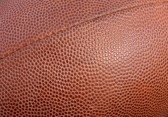 Saturday July 8, 201710:00 am to 3 pm, lunch included (12 pm - 1 pm)Register from 9 am to 10 amMount Douglas Secondary School (off Laval Avenue)Ages 9 - 13 (born in 2004 - 2008)Practice Jersey & Lunch providedPlease bring your own football equipmentc/o 3982 Bear Street	Victoria, BC V8N 3R1	Registration Fee - $50.00Contact: victoriaallstarfootball@gmail.comToday’s Date: 	-         -	                                       DD        MMM       YYYYPlayer Name:  						   					   						               LAST				                      FIRST		     MIDDLE INITIALPlayer Address: 					       City: 			       Postal Code: 		Home Phone Number: (	___)  					Alternate: (	___)  				Player Date of Birth: 	-         -	 Contact e-mail address: 						 			      DD        MMM       YYYY						(Please Print clearly)Mothers Name: 						Father’s Name: 					Emergency Contact Number: ____________________WAIVER AGREEMENT:I, _______________________, the parent/guardian of the player, __________________________, do hereby release the coaches, sponsors, volunteers and school from all liability, and I waive, as against the said coaches, sponsors, volunteers and school, all claims of any kind whatsoever that I might have for any and all illness, injuries, and/or losses suffered or sustained by the said player through participation in activities of the Victoria All-Star Football Camp.____________________________________________Parent/Guardian SignatureDo you have any Medical Conditions: 		□ Yes       □ NoPlease list (Please provide detail below)Mailing Address:Victoria All-Star Football Campc/o 3982 Bear StreetVictoria, BC  V8N 3R1Facebook:  https://www.facebook.com/groups/victoriaallstarfootball/